                                  คำร้องขอลงทะเบียนเรียนแทน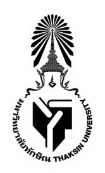                                       รายวิชาที่ได้ระดับขั้น F เรื่อง  ขอลงทะเบียนเรียนแทนรายวิชาที่ได้ระดับขั้น F  		เรียน  นายทะเบียน                                                           	ข้าพเจ้า (นาย/นาง/นางสาว)……………………..………………....…….…………......….....………………………………............................................สังกัดคณะ…………….....………..............................................…………… สาขาวิชา ………….......................................................................................นิสิตระดับ	 ปริญญาตรี 	 บัณฑิตศึกษา	 ประกาศนียบัตรบัณฑิต	   ประเภทนิสิต    ภาคปกติ    ภาคพิเศษมีความประสงค์จะขอลงทะเบียนเรียนแทน รายวิชาที่ได้ระดับขั้น F ในภาคเรียนที่  .................. ปีการศึกษา ..................  ดังรายวิชาต่อไปนี้** รายวิชาที่นำมาแทนรายวิชาที่ได้ระดับขั้น F ต้องเป็นรายวิชาในหมวดวิชาเดียวกันและมีหน่วยกิตเท่ากัน/มากกว่ารายวิชาที่ได้ระดับขั้น F	จึงเรียนมาเพื่อโปรดพิจารณาอนุมัติ		(ลงชื่อ)….................………………………. ผู้ยื่นคำร้อง  	วันที่ ........./................/...........รายวิชาที่เรียนและได้ระดับขั้น Fรายวิชาที่เรียนและได้ระดับขั้น Fรายวิชาที่เรียนและได้ระดับขั้น Fรายวิชาที่ขอเรียนแทนรายวิชาที่ขอเรียนแทนรายวิชาที่ขอเรียนแทนรหัสวิชาชื่อเต็มรายวิชาหน่วยกิตรหัสวิชาชื่อเต็มรายวิชาหน่วยกิตในภาคเรียนที่ ................ ปีการศึกษา...................ในภาคเรียนที่ ................ ปีการศึกษา...................ในภาคเรียนที่ ................ ปีการศึกษา...................ในภาคเรียนที่ ................. ปีการศึกษา ......................ในภาคเรียนที่ ................. ปีการศึกษา ......................ในภาคเรียนที่ ................. ปีการศึกษา ......................ขั้นตอนการลงความเห็น / และการอนุมัติขั้นตอนการลงความเห็น / และการอนุมัติ1.  ความเห็นของอาจารย์ที่ปรึกษา2.  คณะกรรมการอาจารย์ประจำหลักสูตร (ที่นิสิตสังกัด)ข้าพเจ้า ............................................................ ได้พิจารณาแล้ว  อนุญาต ให้นิสิตลงทะเบียนเรียนแทนได้   ไม่อนุญาต เนื่องจาก ...................................................     (ลงชื่อ) .............................................. อาจารย์ที่ปรึกษาวันที่ ........../................./.............คณะกรรมการอาจารย์ประจำหลักสูตร ได้พิจารณาแล้ว  อนุญาต ให้นิสิตลงทะเบียนเรียนแทนได้   ไม่อนุญาต เนื่องจาก ...................................................            (ลงชื่อ) ......................................... ประธานคณะกรรมการฯวันที่ ........../................./.............3.  หัวหน้าภาควิชาหรือประธานสาขาวิชา (ที่รายวิชาสังกัด)4. หัวหน้าส่วนงานวิชาการ (ที่รายวิชาสังกัด)ได้พิจารณา  อนุญาต ให้นิสิตลงทะเบียนเรียนแทนได้   ไม่อนุญาต เนื่องจาก ...................................................        (ลงชื่อ) ........................................หัวหน้าภาควิชาหรือประธานสาขาวิชาวันที่ ........../................./.............ได้พิจารณาแล้ว    อนุมัติ  ไม่อนุมัติ เนื่องจาก .........................................................            (ลงชื่อ) .......................................... หัวหน้าส่วนงานวิชาการวันที่ ........../................./.............5.  งานทะเบียนนิสิตและบริการการศึกษา5.  งานทะเบียนนิสิตและบริการการศึกษาตรวจสอบรายวิชาแล้วเป็นไปตามเกณฑ์ ให้นิสิตลงทะเบียนเรียนได้        (ลงชื่อ)........................................ เจ้าหน้าที่งานทะเบียน วันที่ ........../................./.............ตรวจสอบรายวิชาแล้วเป็นไปตามเกณฑ์ ให้นิสิตลงทะเบียนเรียนได้        (ลงชื่อ)........................................ เจ้าหน้าที่งานทะเบียน วันที่ ........../................./.............